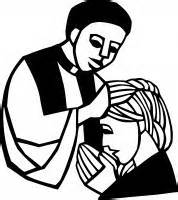 Commissioning of New Church Leaders3rd Sunday after Epiphany January 25th, 2015Trinity Lutheran Church, Truman MNService of Word and PrayerEvangelical Lutheran Worship (ELW) p. 211 GATHERINGCongregation reads bold print.PRELUDEGATHERING REFLECTION Who has influenced your life? Was it a group, or was it a single individual? George Eliot (a Victorian Era English novelist, aka Mary Ann Evans) once said: "Blessed is the influence of one true, loving human soul on another". Everyone has been influenced by someone to pursue a certain career or to follow a certain path in life. There was a young lady who invited me to return to the church. Despite my skepticism about the church at that point, I accepted her invitation. Why? Because we had built a relationship of trust and she was genuine in her invitation. For Ninevah, Jonah was that signle individual…for the disciple, Jesus was that sincere and genuine invite to join him. Who is that person for you? And how did he/she influence you? Jesus, help extend the invitation to follow you. Amen.BELLWELCOME & ANNOUNCEMENTS                      *CONFESSION & FORGIVENESS (left column)                                            ELW p. 211 *GATHERING HYMN             Lord Keep Us Steadfast in Your Word                ELW #517*GREETING                                                                                                        ELW p. 213*KYRIE  										      p. 213                                                                                                                      *HYMN OF PRAISE 								      p. 214                                                                                                           PRAYER OF THE DAY:  L: The Lord be with you.  C: And also with you.     L: Let us pray.    Silence    Almighty God, C: by grace alone you call us and accept us in your service. Strengthen us by your Spirit, and make us worthy of your call, through Jesus Christ, our Savior and Lord. Amen.WORDFIRST READING:  Jonah 3:1-5, 10  (NRSV)The word of the Lord came to Jonah a second time, saying, 2 “Get up, go to Nineveh, that great city, and proclaim to it the message that I tell you.” 3 So Jonah set out and went to Nineveh, according to the word of the Lord. Now Nineveh was an exceedingly large city, a three days’ walk across. 4 Jonah began to go into the city, going a day’s walk. And he cried out, “Forty days more, and Nineveh shall be overthrown!” 5 And the people of Nineveh believed God; they proclaimed a fast, and everyone, great and small, put on sackcloth.  10 When God saw what they did, how they turned from their evil ways, God changed his mind about the calamity that he had said he would bring upon them; and he did not do it.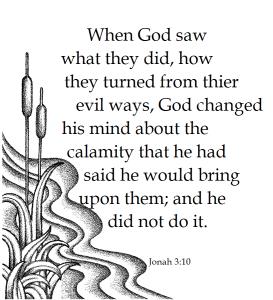 The Word of the Lord.    C:  Thanks be to God. 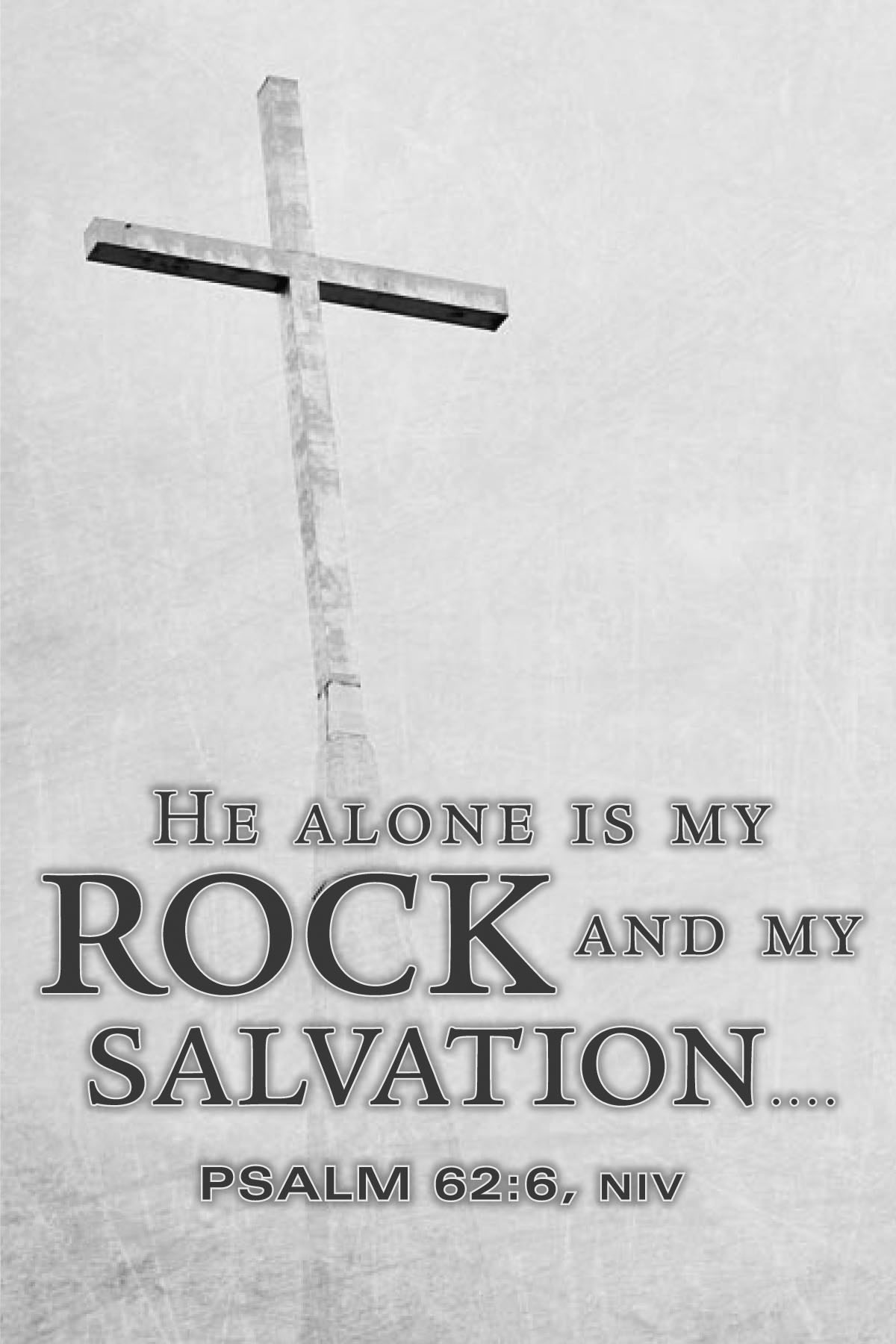 PSALM:  62:5-12  (read responsively the bold print)5 For God alone my soul waits in silence, 
    for my hope is from him.6 He alone is my rock and my salvation,
    my fortress; I shall not be shaken. 7 On God rests my deliverance and my honor;     
    my mighty rock, my refuge is in God.8 Trust in him at all times, O people;
    pour out your heart before him; God is a refuge for us.9 Those of low estate are but a breath,
    those of high estate are a delusion; in the balances they go up; they are together     lighter than a breath. 10 Put no confidence in extortion,
    and set no vain hopes on robbery; if riches increase, do not set your heart on them.11 Once God has spoken;
    twice have I heard this: that power belongs to God, 12  and steadfast love belongs to you, O Lord.
      For you repay to all according to their work.SECOND READING:  1 Corinthians 7:29-31 (NRSV)I mean, brothers and sisters, the appointed time has grown short; from now on, let even those who have wives be as though they had none, 30 and those who mourn as though they were not mourning, and those who rejoice as though they were not rejoicing, and those who buy as though they had no possessions, 31 and those who deal with the world as though they had no dealings with it. For the present form of this world is passing away.The Word of the Lord.    C:  Thanks be to God. GOSPEL ACCLAMATION                    Alleluia, Lord 			        ELW p. 216GOSPEL:  Mark 1:14-20             C: Glory to you, O Lord. Now after John was arrested, Jesus came to Galilee, proclaiming the good news of God, 15 and saying, “The time is fulfilled, and the kingdom of God has come near; repent, and believe in the good news.” 16 As Jesus passed along the Sea of Galilee, he saw Simon and his brother Andrew casting a net into the sea—for they were fishermen. 17 And Jesus said to them, “Follow me and I will make you fish for people.” 18 And immediately they left their nets and followed him. 19 As he went a little farther, he saw James son of Zebedee and his brother John, who were in their boat mending the nets. 20 Immediately he called them; and they left their father Zebedee in the boat with the hired men, and followed him.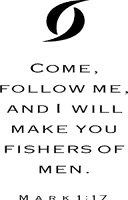 L: The Word of the Lord.   C: Praise to you, O Christ.CHILDREN’S SERMON SERMONHYMN OF THE DAY      Lord, You Give the Great Commission  (vs. 1 & 2)     ELW #579     Commissioning of New Leaders                                          Lord, You Give the Great Commission  (vs. 3-5)           ELW #579  PRAYERS OF INTERCESSION      L: Lord in your mercy, C: hear our prayer.SHARING OF THE PEACE            L: The peace of the Lord be with you all.  C: And also with you.THANKSGIVINGOFFERINGOFFERING HYMN                         Create in Me a Clean Heart                         ELW #188*THANKSGIVING FOR THE WORD   (left column)               		        ELW p. 220*THE LORD’S PRAYER                              sung  				                                                          SENDING*BLESSING:  C:  Three-Fold Amen.*SENDING HYMN                          On Our Way Rejoicing                                 ELW #537BELLTHE SENDING:    L:  Go in peace. Serve the Lord.   C: Thanks be to God!+++++++++++++++++++++++++++++++++++++++++++++++++++++++++++++++++Leadership is the capacity to translate vision into reality. ~Warren BennisCopyright 2013 Augsburg Fortress.  All rights reserved.  Reprinted by permission under Augsburg Fortress Liturgies Annual License#15562-ELW\Readings for Next Sunday:  Malachi 3:1-4; Psalm 24:7-10; Hebrews 2:14-18; Luke 2:22-40We remember in our prayers…all who face catastrophic illness, surgery, and bindings of all kinds as well as the homebound: Bea Behrens, Vi Benoy, Agnes Carlson, Leland Carlson, Lisa Carlson & family, Donna Fisk, Katherine Moeller (sister of Erin Krumwiede), Chris Mosloski, Rhonda Bonk, Oakley Selnes and family, and Danny Lang.  Be present with your Spirit, Lord, and lead us to be your presence to all. Amen.ANNOUNCEMENTSA new Trinity Pastoral Call Committee has been formed to explore future pastoral options. Please contact any of the call committee members with your concerns or thoughts! Members are:  Yvonne Noorlun, Marlene Breitbarth, Tom Dodge, Grant Hartman, Barb Mager, Sadie Mosloski, Dave Sorenson. More details will be appearing soon in The Messenger.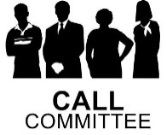 ICE CREAM “SUNDAY” BAR –TODAY!!                                                                                        (look on next page for details!)THIS WEEK IN OUR PARISHMONDAY & TUESDAY, JANUARY 26 & 27- Quilting Days-9 AM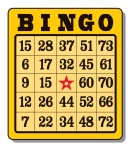 WEDNESDAY, JANUARY 28-Bingo at Truman Senior Living at 2 PM9 AM Messenger Assembly6 pm Choir practiceSUNDAY, FEBRUARY 1  9 AM Communion Worship    	10 AM Sunday School      Reader:  Zach Hansen,  Acolyte: Kylee Harder   Ushers: *Chad Hastad, Grant Hartman, Darrel Drevlow and John Zaharia FOR YOUR INFORMATIONCREST, a “Faith in Action” program, is looking for care receivers like you! CREST volunteers help people who are elderly or who have disabilities and now we are offering our services in the community of Truman. We help to maintain your independence by arranging a volunteer from Truman to help you out. You can call 507-235-3833 for more information about the services offered by CREST.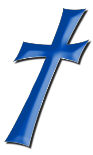                                                                           rinity Lutheran Church  	                                                               				            Office Phone 776-4781, Fax 776-7888,                                    				          Office Hours:  Mon 8-11,  Wed 8-11 & 1-4, Fri 8-11 am                                    	                            Email:  trinitytruman@frontier.com,   Website:  www.trinity-truman.org                     	                      Interim Kent Krumwiede-Cell #: (507) 848-7192, Email:  vicarkent@gmail.com,			                Vicar’s Office Hours:  Mon—Thurs 9:00-1:00 pmYou Are Invited To…FunGood TimesLaugherGood ConversationGamesFoodSmilesFellowshipMeeting New PeopleOutsideEnergyProjectsOld and YoungInsideSillyHelpingCaringSingingYou and Me       ICE CREAM “SUNDAY” BAR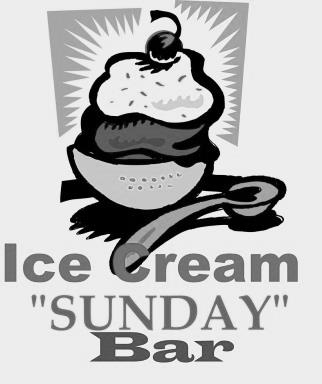 You are invited to join a new way of Sunday School.Come help us kick it off with an ice cream “Sunday” bar.                  Join us to play a fun game.We will also do an activity supporting our college students .There will be more information on how we are going to implement some new S/S activities in the weeks to come,   that should be fun for all! We are excited to see you Here!Trinity Church Board of Christian Education